.STEP FORWARD, STOMP, STEP BACK, STOMP, RIGHT AND LEFT TOE STRUTHEEL TOUCH, HOOK, RIGHT GRAPEVINE, HEEL TOUCH, TOE TOUCHHEEL TOUCH, HOOK, LEFT GRAPEVINE, HEEL TOUCH, TOE TOUCHHEEL TOUCHES, TOE TOUCHES, ROCK STEP WITH ¼ TURN RIGHT, STOMP X2Contact : isacty@telefonica.netHey Baby (fr)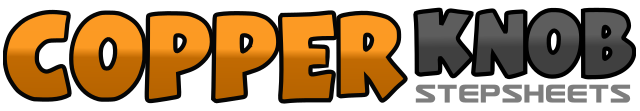 .......Count:32Wall:4Level:Novice.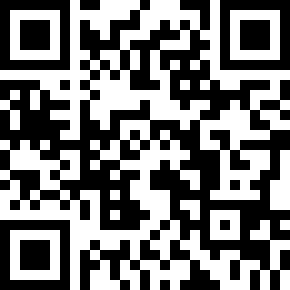 Choreographer:Isa Gibert (ES) - 2010Isa Gibert (ES) - 2010Isa Gibert (ES) - 2010Isa Gibert (ES) - 2010Isa Gibert (ES) - 2010.Music:Hey Baby - The Lost Trailers : (Album: Holler Back)Hey Baby - The Lost Trailers : (Album: Holler Back)Hey Baby - The Lost Trailers : (Album: Holler Back)Hey Baby - The Lost Trailers : (Album: Holler Back)Hey Baby - The Lost Trailers : (Album: Holler Back)........01 -un pas en avant avec le pied droit02 -stomp avec votre pied gauche à côté pied droit03 -étape dos avec votre pied gauche04 -stomp avec votre pied droit à côté pied gauche05 -la marque avec la pointe de votre pied droit sur le site06 -par le pied droit sur le site07 -marque avec la pointe du pied gauche sur le site08 -laisser le pied gauche sur le site09 -touch talon pied droit vers l'avant10 -crochet du droit dans la tige de la jambe gauche11 -étapes avec le pied droit vers la droite12 -traversée du pied gauche derrière le pied droit13 -étapes avec le pied droit vers la droite14 -stomp avec votre pied gauche à côté pied droit15 -touch talon gauche vers l'avant16 -touch pointe orteil gauche arrière17 -touch talon gauche vers l'avant18 -crochet pour gauchers dans la tige de la jambe droite19 -étape avec votre pied gauche à gauche de la20 -traverser votre pied droit derrière pied gauche21 -étapes avec votre pied gauche à gauche de la22 -stomp avec votre pied droit à côté pied gauche23 -touch talon pied droit vers l'avant24 -touch pointe pied droit derrière25 -touch talon pied droit croisé devant le pied gauche26 -touch talon droit en avant et sur le pied droit27 –touches Astuce pied droit derrière le pied gauche28 -touch pointe pied droit derrière le pied gauche29 -rock sur le pied droit en tournant d'un quart de tourner à droite (en haut à gauche)30 -retourner le poids sur le pied gauche31 -stomp avec votre pied droit à côté de la gauche32 -stomp avec votre pied droit à côté de la gauche